Moisture Analysis of CoalParametersPower: 70%Time: 20 minutesTemperature:  100CRecommended SystemsSAM 255Sample Weight: 7 gramsEquipment		SAM 255 with Workstation		CEM Square Glass Fiber Sample Pads8”x8” Teflon ScreenSpatulaSpread Technique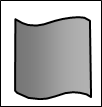 Sample PreparationGrind sample to reduce particle size. Procedure  1.  Press the “balance” key.  2.  Ensure that the external balance is clear. Press the NEXT key.  3.  Wait for the instrument to tare the balance.  4.  Using the arrow keys, highlight the first letter or number of the sample identification.       Press the SELECT key.  Continue highlighting the letters/numbers (23 maximum) of       the ID and pressing the SELECT key until the proper identification is displayed on       the screen.  Note: When entering numbers, the numeric keys can be used.  5.  Press the NEXT key.  6.  Place the empty sample holder (Teflon screen and 2 glass fiber pads) on the       balance pan. Press the NEXT key.  7.  Remove Teflon screen and pads from balance and spread sample across pads.       Place the screen, pads, and sample back on balance pan. Press the NEXT key.  8.  Wait for the balance to weigh the sample.  9.  Press the SELECT key and place sample in SAM255.  Close door.10.  Press the START key to begin the countdown of the programmed dwell time. The       instrument will maintain the programmed temperature during the dwell time.11.  When the dwell time is complete, an audible beep will be heard, signaling the end       of the programmed time.12.  Wait for the instrument to measure the weight of the sample holder.13.  Press the “balance” key.14.  Using the arrow keys, highlight Final Weight. Press the SELECT key.15.  Using the arrow keys, highlight the desired sample identification. Press the       SELECT key.16.  Ensure that the external balance is clear. Press the NEXT key.17.  Wait for the instrument to tare the balance.18.  Place the sample holder with the dried sample on the external balance pan.19.  Press the NEXT key.20.  Wait for the instrument to determine the final weight and calculate the data results.21.  Press the PRINT key to print the data results or the “computer” key to send the data       to a PC.22.  To process additional samples using the same method, repeat the applicable above       steps.23.  To end the method and return to the CEM Method Menu, press the HOME key twice